W  KRĘGU  SZTUKI  -  TANIEC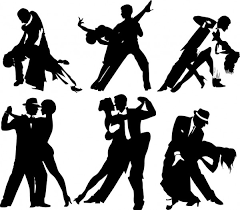 Taniec to ruchy ciała w rytm muzyki. Główne elementy tańca to ruch i rytm.Malowidła nagrobne z roku 3300 p .n. e. przedstawiają figury taneczne.Zatem taniec jest obecny w życiu człowieka od zarania dziejów. Taniec zawszewyraża emocje. Tańczono dla odwagi przed walką,dla sprowadzenia deszczu,dla rozrywki itd.Na przełomie wieków taniec ulegał rozwojowi. Możemy wyróżnić :taniec związany z okresem historycznym -taniec renesansu,baroku,taniec jako obrzęd -wojenny,rytualny,taniec jako spektakl-musical,balet,kabaret,taniec brzucha,taniec sceniczny-klasyczny,współczesny,teatr tańcataniec jako rozrywka-dworski,ludowy,nowoczesnytaniec uliczny-breakdance, pop ping,hip hop.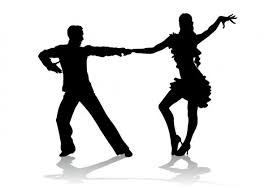 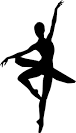 obraz -  www.depositphotos.com.pl                            strona   1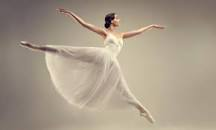 Wśród każdego gatunku tańca wyróżniamy różne style i tańce.Najbardziej znane to: wspomniany już taniec klasyczny,szczególnie baletnp. słynny balet”Jezioro Łabędzie”do muzyki Piotra CzajkowskiegoTaniec ludowy pochodzący z danego kraju lub regionu. W Polsce to m. inkrakowiak,mazur,kujawiak,oberek.Taniec towarzyski wywodzący się z tańców salonowych i ludowych. Tu wyróżniamy tańcestandardowe - walc angielski,walc wiedeński,tango,quickstepi tańce latynoamerykańskie-samba,rumba,cha cha [cza cza] ,jive[dżajw].Tańce towarzyskie i nowoczesne są obecnie bardzo popularne .Do ich popularyzacji przyczyniły sięliczne programy tv np.”Taniec z gwiazdami”,”Dance,dance,dance”,”You can dance”.Polecam filmy https://www.youtube.com./watch?v=Ow-U1kY_TAs  Różne rodzaje tańca.                         https://www.esens.com.pl/tancz-z                         https://www.youtube.com.pl/watch?v=xCtXX9iQkuw Historia tańca.                   Humorystyczna prezentacja Ireneusza Krosnyoraz ciekawe informacje na   www.sportal.pl        www.stacjesport.pl     www.esens.com.plO tańcu można wiele przeczytać,obejrzeć wspaniałe pokazy,filmy i spektakle.Ale najważniejsze, aby tańczyć. Nawet jeśli to nie jest taniec doskonały,to daje dużo radości,łączy ludzi. Taniec to ruch ,a ruch to zdrowie.TERAZ ZADANIE : Na stronie www.samequizy.pl  lub www.quizy.onet.pl  odszukaj quizna temat wiedzy o tańcach dostosowany do swojego wieku. Sprawdź swoją wiedzę.Jeśli nie pójdzie Ci zbyt dobrze rozwiąż jeszcze raz. A na koniec  ZATAŃCZ jakiś własny taniec.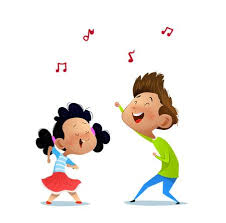 POWODZENIA                                                        kopia www.pinterest.com.pl